 MATEMÁTICA: GRUPO FOGUEIRAPARA ESSA ATIVIDADE VOCÊ PRECISARÁ DE MATERIAIS QUE POSSA CONTAR: FEIJÕES, BOTÕES, CLIPES O QUE TIVER EM CASA.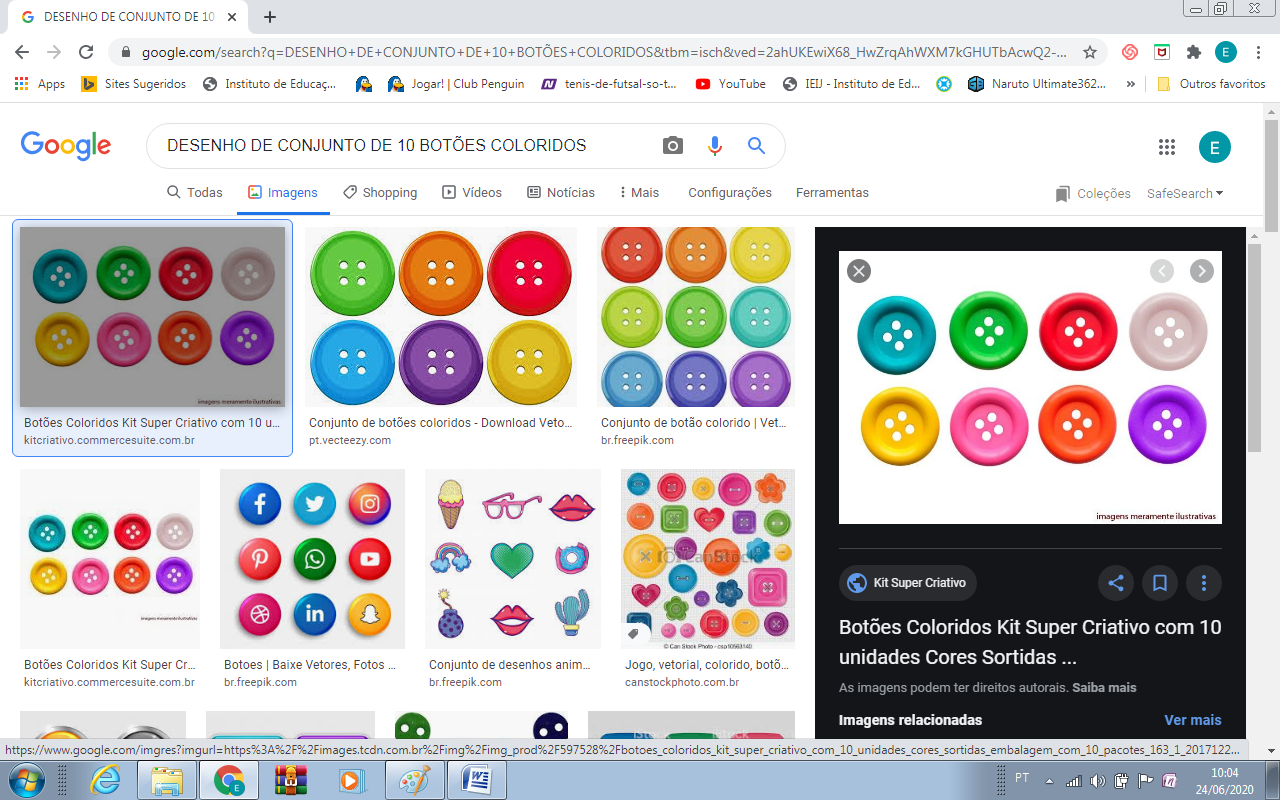 		+	=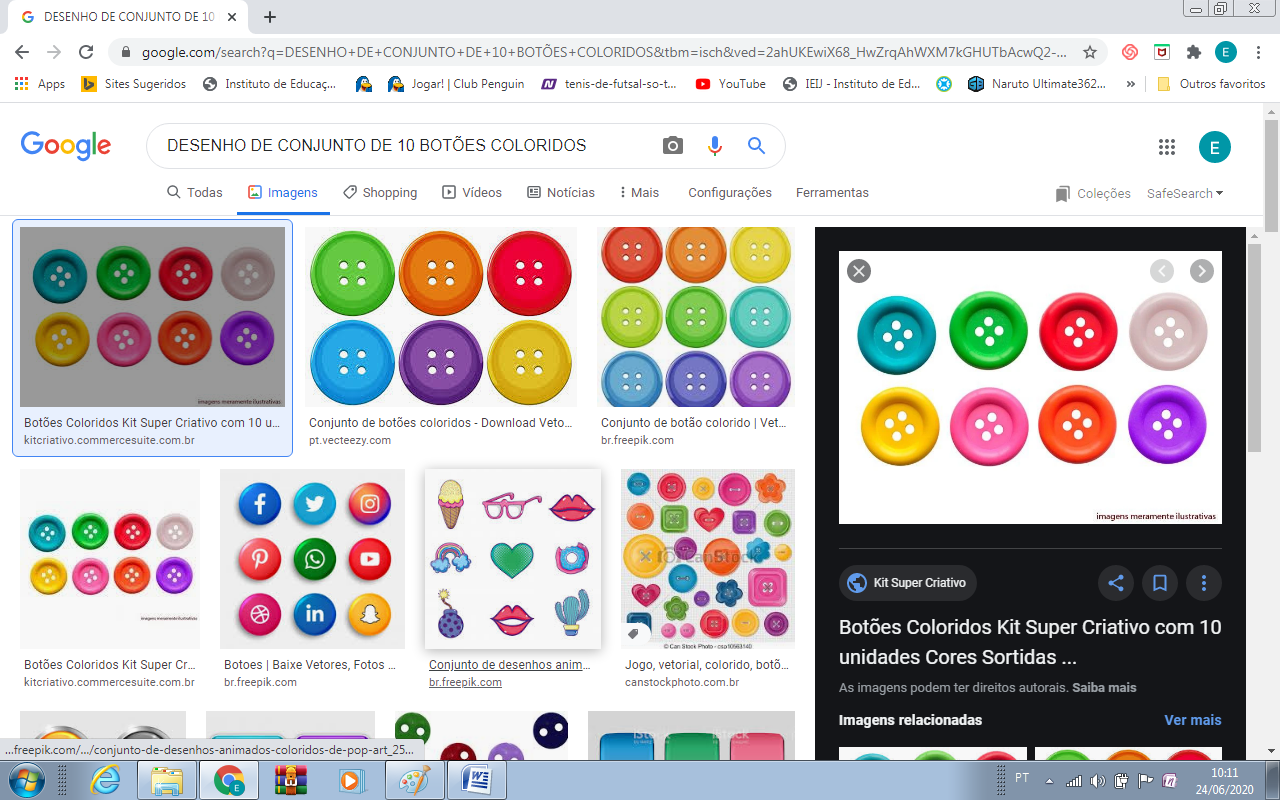 		+ 	= 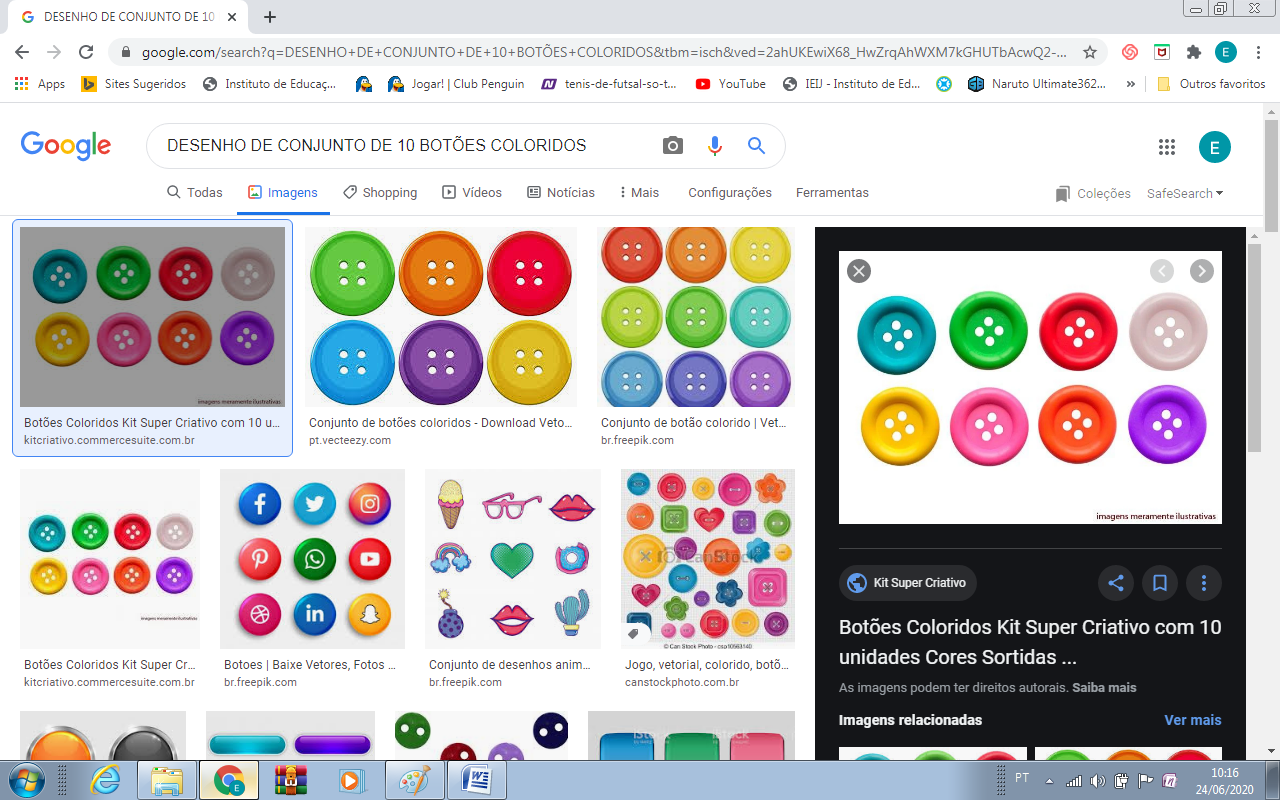 			+	=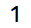 